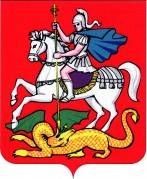 МИНИСТЕРСТВО ИНВЕСТИЦИЙ И ИННОВАЦИЙМОСКОВСКОЙ ОБЛАСТИбул. Строителей, д.1, г. Красногорск,                                                                                         тел.: 8 (495) 668-00-99Московская область, 143407                                                                                                      факс: 8 (498) 602-08-42                                                                                                                                                       e-mail: mii@mosreg.ruМуниципальным образованиямМосковской областиУважаемые коллеги!Сообщаем Вам, что 5 июля в Доме Правительства Московской области
по адресу г. Красногорск, бульвар Строителей, дом 1 пройдет форум «День промышленника Московской области 2018» (далее – Форум).Целью Форума является прямой диалог между руководством Правительства Московской области и крупнейшими инвесторами и предприятиями региона, выявление важнейших проблем отрасли и поиск их решения.В деловую программу Форума входит пленарное заседание и круглый стол по вопросу создания Инновационных научно-технологических центров 
в Московской области (далее – Круглый стол). Приглашаем Вас принять участие в работе Круглого стола. Место и время проведения: Дом Правительства Московской области, этаж 3, кабинет 365-8, 
с 13-00 до 15-00.Более детально ознакомиться с программой мероприятия и пройти предварительную регистрацию Вы можете на официальном сайте Форума: http://promday2018.ru. Регистрация доступна до 3 июля.Первый заместитель министра                                                                   В.В. Хромов